COUNTY OF ALAMEDABidders Conference Attendees ListtoRFP No. 902143forSubstance Use Disorder ServicesNetworking/Bidders Conference Held November 17, 2022Alameda County is committed to reducing environmental impacts across our entire supply chain. 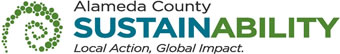 If printing this document, please print only what you need, print double-sided, and use recycled-content paper.The following participants attended the Bidders Conference:VENDOR BID LIST RFP No. 902143 – Substance Use Disorder ServicesThis Vendor Bid List is being provided for informational purposes to assist bidders in making contact with other businesses as needed to develop local small and emerging business subcontracting relationships to meet the requirements of the Small Local Emerging Business (SLEB) Program: Small Local Emerging Business (SLEB) Program. This RFP is being issued to all vendors on the Vendor Bid List; the following revised vendor bid list includes contact information for each vendor attendee at the Networking/Bidders Conferences.This County of Alameda, General Services Agency (GSA), RFP Bidders Conference Attendees List has been electronically issued to potential bidders via e-mail.  E-mail addresses used are those in the County’s Small Local Emerging Business (SLEB) Vendor Database or from other sources.  If you have registered or are certified as a SLEB, please ensure that the complete and accurate e-mail address is noted and kept updated in the SLEB Vendor Database.  This RFP Bidders Conference Attendees List will also be posted on the GSA Contracting Opportunities website located at Alameda County Current Contracting Opportunities.Company Name / AddressRepresentativeContact InformationAARS /HealthRIGHT 36033440 Alvarado Niles Rd
Union City 94587Razelle BuenavistaPhone: 408-590-7381AARS /HealthRIGHT 36033440 Alvarado Niles Rd
Union City 94587Razelle BuenavistaE-Mail: rbuenavista@healthRIGHT360.orgAARS /HealthRIGHT 36033440 Alvarado Niles Rd
Union City 94587Razelle BuenavistaPrime Contractor: YesAARS /HealthRIGHT 36033440 Alvarado Niles Rd
Union City 94587Razelle BuenavistaSubcontractor: NoAARS /HealthRIGHT 36033440 Alvarado Niles Rd
Union City 94587Razelle BuenavistaCertified SLEB:  NoHealthRIGHT 36033440 Alvarado Niles RdUnion City 94587Courtney DiazPhone: 669-216-7076HealthRIGHT 36033440 Alvarado Niles RdUnion City 94587Courtney DiazE-Mail: codiaz@healthright360.orgHealthRIGHT 36033440 Alvarado Niles RdUnion City 94587Courtney DiazPrime Contractor: YesHealthRIGHT 36033440 Alvarado Niles RdUnion City 94587Courtney DiazSubcontractor: NoHealthRIGHT 36033440 Alvarado Niles RdUnion City 94587Courtney DiazCertified SLEB: No HealthRIGHT 36033440 Alvarado Niles RdUnion City 94587Kacie MorganPhone:  415-254-4948 HealthRIGHT 36033440 Alvarado Niles RdUnion City 94587Kacie MorganE-Mail: kamorgan@healthright360.org HealthRIGHT 36033440 Alvarado Niles RdUnion City 94587Kacie MorganPrime Contractor:  Yes HealthRIGHT 36033440 Alvarado Niles RdUnion City 94587Kacie MorganSubcontractor: No HealthRIGHT 36033440 Alvarado Niles RdUnion City 94587Kacie MorganCertified SLEB:  No4.Counseling & Psychotherapy Center610 16th Street, Suite 215Oakland, CA 94612Dennis McNamaraContact Person: Kellie McNamaraPhone:  213-725-60724.Counseling & Psychotherapy Center610 16th Street, Suite 215Oakland, CA 94612Dennis McNamaraContact Person: Kellie McNamaraE-Mail: kellie.m@cpcamerica.com4.Counseling & Psychotherapy Center610 16th Street, Suite 215Oakland, CA 94612Dennis McNamaraContact Person: Kellie McNamaraPrime Contractor:  Yes4.Counseling & Psychotherapy Center610 16th Street, Suite 215Oakland, CA 94612Dennis McNamaraContact Person: Kellie McNamaraSubcontractor: No4.Counseling & Psychotherapy Center610 16th Street, Suite 215Oakland, CA 94612Dennis McNamaraContact Person: Kellie McNamaraCertified SLEB: Yes5.Asian American Recovery Services/ HealthRIGHT 360 33440 Alvarado Niles RdUnion City CA 94587Tejasi BilgiPhone:  415-770-36785.Asian American Recovery Services/ HealthRIGHT 360 33440 Alvarado Niles RdUnion City CA 94587Tejasi BilgiE-Mail: tbilgi@healthright360.org5.Asian American Recovery Services/ HealthRIGHT 360 33440 Alvarado Niles RdUnion City CA 94587Tejasi BilgiPrime Contractor:  Yes5.Asian American Recovery Services/ HealthRIGHT 360 33440 Alvarado Niles RdUnion City CA 94587Tejasi BilgiSubcontractor:  No5.Asian American Recovery Services/ HealthRIGHT 360 33440 Alvarado Niles RdUnion City CA 94587Tejasi BilgiCertified SLEB: NoRFP No. 902143 - Substance Use Disorder ServicesRFP No. 902143 - Substance Use Disorder ServicesRFP No. 902143 - Substance Use Disorder ServicesRFP No. 902143 - Substance Use Disorder ServicesRFP No. 902143 - Substance Use Disorder ServicesRFP No. 902143 - Substance Use Disorder ServicesRFP No. 902143 - Substance Use Disorder ServicesRFP No. 902143 - Substance Use Disorder ServicesBusiness NameContact NameContact PhoneAddressCityStateEmail  A Better Way, Inc.David Channer( 510 ) 601-02033200 Adeline StreetBERKELEY94703-2407dchanner@abetterwayinc.netAlameda County Sheriffs OfficeMartin Neideffer510 66775951401 Lakeside Drive, 12th FloorOakland94612mjneideffer@acgov.orgAlameda Family ServicesKatherine Schwartz510/629-63012325 Clement Avenue, Suite AAlameda94501kschwartz@alamedafs.orgAlameda Family ServicesGeneral Information2325 Clement Avenue, Suite AAlameda94501info@alamedafs.orgAsian American Recovery Services (AARS)/ HealthRight 360Razelle Buenavista408-590-738133440 Alvarado Niles RdUnion City 94587rbuenavista@healthRIGHT360.orgAsian American Recovery Services (AARS)/ HealthRight 360Tejasi Bilgi415-770-367833440 Alvarado Niles RdUnion City 94587tbilgi@healthright360.orgAsian Pacific Psychological Servicesinfo@chaaweb.orgBarton & Associates, Inc.Jennifer Castellarin978 513 7699300 Jubilee DrivePeabody01960jcastellarin@bartonassociates.comBeing Integrative Clinical SolutionsLLCAnkhesenamun Ball510/647-92732999 Regent St. #300ABerkeley94705aball@beingllc.org  Bonita House, Inc.Lorna Jones( 510 ) 923-10996333 Telegraph Ave, #102OAKLAND94609-1359lorna@bonitahouse.org  Building Opportunities for Self SufficiencyDonald Frazier( 510 ) 649-19301918 University Ave, #2ABERKELEY94704-dfrazier@self-sufficiency.org  Community Health for Asian AmericansJohn Chung( 510 ) 835-27771141 Harbor Bay Pkwy, Suite 105ALAMEDA94502-chaa.board@chaaweb.org  Counseling and Psychotherapy CenterKellie McNamara( 800 ) 455-8726610 16th Street, Suite 215OAKLAND94612-Kellie.M@CPCAmerica.com  Decisiones Family ServicesVictor Diaz( 510 ) 557-3943401 Marina BlvdSAN LEANDRO94577-decisiones_famservices@yahoo.comDRWANTED COM LLCRichie MacAulay404/996-6587115 Perimeter Center Place NE Suite 900Dunwoody30346mbradford@drwhealth.comEast Bay Agency for ChildrenJulie West510/844-6708303 Van Buren AvenueOakland94610jwest@ebac.org  Family Service Counseling and Community Resource CenterLisa Perry( 510 ) 483-67152208 San Leandro Blvd.SAN LEANDRO94577-5957lperry@fscc.org  Family Spring Psychology, P.C.Sam Himelstein( 510 ) 470-57772615 Ashby Ave., 1st FloorBERKELEY94705-sam@myfamilyspring.com  Fruge Psychological AssociatesDr. Alexis Green-Fruge( 510 ) 482-36221300 Clay St., Ste 600OAKLAND94612-info@fpasolutions.comGenesis Worship CenterGeorge Matthews(510) 847-46512708 Ritchie StreetOakland94605georgeamatthews@gmail.comHealthRIGHT 360Britt Miazgowicz415/845-81951563 Mission St 4th FloorSan Francisco94103contracts@healthright360.orgHealthRIGHT 360Vitka Eisen415/762-15581563 Mission St 4th FloorSan Francisco94103veisen@healthright360.orgHealthRIGHT 360Kacie Morgan415-254-494833440 Alvarado Niles RdUnion City 94587kamorgan@healthright360.orgHealthRIGHT 360Courtney Diaz669-216-707633440 Alvarado Niles RdUnion City 94587codiaz@healthright360.orgHOPE Program, A Licensed Clinical SocialShannon Smith510/764-2428 ext 131245 B StreetHayward94541ssmith@hopeprogram.biz  HOPE Program, A Licensed Clinical Social Worker Professional CorporationJanelle Harper( 510 ) 764-24281245 B StreetHAYWARD94541-jharper@hopeprogram.bizIntegrated Counseling and Consulting Servicesbrian@newbridgefoundation.org  Latino Commission on AlcoholMaria Verdugo( 510 ) 535-23031319 Fruitvale AvenueOAKLAND94601-3005mverdugo@pacbell.netMedCare StaffingDavid Beaucham770/904-5012450 Old Peachtree Road Northwest Suite 101Suwanee30024David@medcarestaffing.comMs Bev Addiction Counseling & ConsultingBeverly Tilson510/472-58812623 W Avenue 134thSan Leandro94577bigbev5010@gmail.com  No Drugs IncorporatedAmanda Schlim( 800 ) 490-37843225 Seldon CtFREMONT94539-jmschlim@nodrugs.net  Options Recovery ServicesSuzoni Camp( 510 ) 666-95521835 Allston WayBERKELEY94704-scamp@optionsrecovery.orgProject Eden,a program of Horizon Services, Inccontact@hsimail.org   Ralph-Johnnie & AssoicatesJOHNNIE LEWIS( 510 ) 645-42901324 ADELINE ST.OAKLAND94607-Redwood Toxicology Laboratory, Inc.Mary Tardel800/255-21593650 Westwind BoulevardSanta Rosa95403bids@redwoodtoxicology.com  Restorative Justice for Oakland YouthTeiahsha Bankhead( 510 ) 931-7569173 Filbert St.OAKLAND94607-2351teiahsha@rjoyoakland.org  S.T.A.R.S., Inc.Mary Jane Gross( 510 ) 352-9200545 Estudillo AvenueSAN LEANDRO94577-mjgross@starsinc.comSAP solutionsRoderick Fields916/256-87142740 fulton ave suite 124sacramento95821sapsolutions.operations@gmail.com  Second Chance, IncJohn Balentine( 510 ) 792-43576330 Thornton AveNEWARK94560-3734john@screcovery.org  Seneca Family of AgenciesKen Berrick( 510 ) 654-40046925 Chabot Rd.OAKLAND94618-1921ken_berrick@senecacenter.orgSentinel Offender Services, LLCAudry Wyrick800/589-6003 ext 22321290 North Hancock St. Suite 103Anaheim92807awyrick@sentineladvantage.comSi Se Puede (Latino Commission on Alc/Drug Abuse of Alameda Countyaortiz@livelafamilia.org  HOPE Program, A Licensed Clinical Social Worker Professional CorporationJanelle Harper( 510 ) 764-24281245 B StreetHAYWARD94541-jharper@hopeprogram.biz  Stone Creek Counseling Centers, Inc.Janelle Harper( 510 ) 220-81891245 B StreetHAYWARD94541-jharper@almaxconsulting.comThe Healthy Teen Project, Inc.Tom Brehme650/900-84641400 Tennessee St., Unit 3San Francisco94107tom@healthyteenproject.comThunder Road Adolescent Treatmentjalmanza@bayareacs.org 